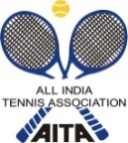 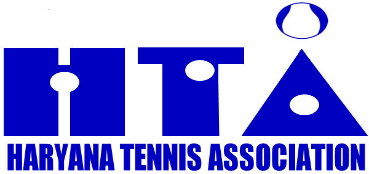 +91-9821358505, +91-9910554973, +91-9910334973No Sign in will be accepted VIA SMS, WHATSAPP OR E-MAIL for QYALIFYING / MAIN DRAWPlayers WITH valid AITA CARDS will ONLY be allowed to play the Tournament.RECEIPTS for new registrations or renewal are valid for 3 MONTHS ONLY.WALKOVER TIME OF 15 MINUTES WILL BE STRICTLY FOLLOWED DURING THE COURSE OF THE TOURNAMENT AS PER AITA RULES.NO REQUESTS FOR TIME/DAY ALTERATION WILL BE TAKEN INTO CONSIDERATION.ACCEPTANCE LIST WILL BE UPLOADED ON THE AITA WEBSITE.DRAWS WILL BE UPLODED ON THE VAN SPORTS CLUB FACEBOOK PAGE.PLEASE REFER TO THE AITA WEBSITE FOR RULES AND REGULATIONS BEFORE SENDING YOUR ENTRIES.LOCATION https://goo.gl/maps/KJiJMHQMvdkHOTEL DETAILSRULES / REGULATIONSNAME OF THE TOURNAMENTAITA CS-7 UNDER-12 BOYS & GIRLSNAME OF THE STATE ASSOCIATIONHARYANA TENNIS ASSOCIATIONHONY. SECRETARY OF ASSOCIATIONMR.SUMAN KAPURADDRESS OF ASSOCIATIONGURGAONTOURNAMENT WEEKWEEK:26TH NOVEMBER 2018ENTRY DEADLINE :5TH NOV 2018 WITHDRAWAL :19TH NOV NOV 2018THE ENTRY IS TO BE SENT BY  EMAIL ONLY tournaments@vansports.tennisADDRESSVAN SPORTS CLUBAHEAD OF PATHWAYS SCHOOL GURGAON,BALIAWAS, 121021LOCATION https://goo.gl/maps/KJiJMHQMvdkTOURNAMENT CHIEF REFEREEMr THANGARAJ +919821358505TOURNAMENT DIRECTORMrs  MALIKA RAGHUVANSHICATEGORY ()N(      )NSNS(      )(      )(      )SSSS(      )CSCS()()TSTS(  )(  )AGE GROUPS ()U-10()()U-12U-12()U-14U-14()()()U-16U-16()()U-18U-18()Men’s(      )Women’sWomen’sWomen’s(      )NAME OF THE VENUENAME OF THE VENUEVAN SPORTS CLUBVAN SPORTS CLUBADDRESS OF VENUEADDRESS OF VENUEVAN SPORTS CLUBAHEAD OF PATHWAYS SCHOOL GURGAON,BALIAWAS, 121021LOCATION https://goo.gl/maps/KJiJMHQMvdkVAN SPORTS CLUBAHEAD OF PATHWAYS SCHOOL GURGAON,BALIAWAS, 121021LOCATION https://goo.gl/maps/KJiJMHQMvdkTELEPHONEEMAILtournaments@vansports.tennisCOURT SURFACEHARDBALLSTBDNO. OF COURTS4FLOODLITYESNAMEHIDE OUTOYO ROOMS ADDRESSOPP. PATHWAYS SCHOOL,GURGAON BALIAWAS-121021Contact no: +919105088000                         +919105099000Near Double Tree by Hilton,Sector- 56Contact no: +919982779888ENTRY
Entry can be sent by e-mail only.
AGE ELIGIBILITYPlayers born:After 1st Jan 2008 are eligible for participation in U/10After 1st Jan 2006 are eligible for participation in U/12After 1st Jan 2004 are eligible for participation in U/14After 1st Jan 2002 are eligible for participation in U/16After 1st Jan 2000 are eligible for participation in U/18
ENTRY FEEENTRYQUALIFYING SIGN-IN:23RD NOV 2018, 12-2PMQUALIFYING MATCHES: 24TH NOV 2018, 7AM – 4PMMAIN DRAW SIGN-IN: 25TH NOV 2018, 12-2PMMAIN DRAW MATCHES:26TH NOV 2018 TO 1ST DEC 2018,